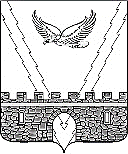 Р Е Ш Е Н И ЕСОВЕТА АПШЕРОНСКОГО ГОРОДСКОГО ПОСЕЛЕНИЯАПШЕРОНСКОГО РАЙОНА КРАСНОДАРСКОГО КРАЯот 10.02.2022 г.                                                                         № 152г.АпшеронскО подведении итогов поселенческого этапа краевого конкурса  на звание  «Лучший орган территориального  общественного  самоуправления»  в Апшеронском городском  поселении Апшеронского района по итогам 2021 года  В соответствии с постановлением Законодательного Собрания Краснодарского края от 28 февраля 2007 года № 2936-П «О краевом конкурсе на звание «Лучший орган территориального общественного самоуправления», постановлением администрации Апшеронского городского поселения Апшеронского района от 12 января 2022 года № 11 «О проведении поселенческого этапа краевого конкурса на звание «Лучший орган территориального общественного самоуправления» в Апшеронском городском поселении Апшеронского района по итогам 2021 года», на основании  материалов, отражающих деятельность органов территориального общественного самоуправления, комиссией по подведению итогов поселенческого этапа краевого конкурса на звание «Лучший орган территориального общественного самоуправления» в Апшеронском городском поселении Апшеронского района по итогам 2021 года (далее – Комиссия)  определен орган территориального общественного самоуправления - победитель  поселенческого этапа краевого конкурса на звание «Лучший орган территориального общественного самоуправления»  в Апшеронском городском поселении Апшеронского района по итогам 2021 года.  На основании протокола Комиссии от 02 февраля 2022 года № 1 Совет Апшеронского городского поселения Апшеронского района РЕШИЛ: 1. Признать победителем поселенческого этапа краевого конкурса на звание «Лучший орган территориального общественного самоуправления» в Апшеронском городском поселении Апшеронского района по итогам 2021 года территориальное общественное самоуправление «№ 4» Апшеронского городского поселения Апшеронского района.2. Администрации Апшеронского   городского   поселения   Апшеронского района до 17 февраля 2022 года представить в администрацию муниципального образования Апшеронский район настоящее решение и характеристику, отражающую деятельность территориального общественного самоуправления «№ 4» Апшеронского городского поселения Апшеронского района (председатель – Кудаленко О.В.).       3. Отделу организационно – кадровой работы администрации Апшеронского городского поселения Апшеронского района (Клепанёва И.В.) опубликовать настоящее решение в районной газете «Апшеронский рабочий» и разместить его на официальном сайте Апшеронского городского поселения Апшеронского района в сети «Интернет».4. Контроль за выполнением настоящего решения возложить на постоянную комиссию Совета Апшеронского городского поселения Апшеронского района по вопросам законности, местного самоуправления, контроля за исполнением принятых решений, информационной политике, взаимоотношениям с общественными организациями и политическими партиями (Петришин В.К.) и заместителя главы Апшеронского городского поселения Апшеронского района Н.И. Покусаеву.5. Решение вступает в силу со дня его подписания.Председатель Совета Апшеронского городского поселения Апшеронского района                                      А.Ю. БлажкоГлава Апшеронского городскогопоселения Апшеронского района                                                       А.Н. Курганов